ПОСТАНОВЛЕНИЕ ШУÖМО внесении изменений в постановление администрации муниципального района «Печора» от 22.11.2019 № 1488  На основании заявки Общества с ограниченной ответственностью «Тиман» от 07.11.2022 г.  администрация ПОСТАНОВЛЯЕТ:	1. Внести в постановление администрации муниципального района «Печора» от 22.11.2019 № 1488  «Об утверждении реестра мест (площадок) накопления твердых коммунальных отходов на территории муниципального образования муниципального района «Печора»  следующие изменения:	1.1. Приложение к постановлению дополнить позицией № 382;	1.1.1 Графу 2 позиции № 382 дополнить данными о нахождении мест (площадок) накопления ТКО «Республика Коми, г. Печора, ул. Русанова, д.34 (65.121262, 57.166786)»;	1.1.2. Графу 3 позиции № 382 дополнить данными о технических характеристиках мест (площадок) накопления ТКО «Покрытие бетонное 3 кв.м., количество контейнеров 1 объемом 0,75 куб.м., количество контейнеров 2 объемом 0,12 кв.м. (пластик, бумага)»;	1.1.3. Графу 4 позиции № 382 дополнить данными о собственниках мест (площадок) накопления ТКО «Общество с ограниченной ответственностью «Тиман»ОГРН 1081104000603»;	1.1.4. Графу 5 позиции № 382 дополнить данными об источниках образования ТКО «Склад»	2.Настоящее постановление вступает в силу со дня подписания и подлежит размещению на официальном сайте муниципального района МР «Печора».Глава муниципального района -                                                                руководитель администрации                                                                           В.А.СеровАДМИНИСТРАЦИЯ МУНИЦИПАЛЬНОГО РАЙОНА  «ПЕЧОРА»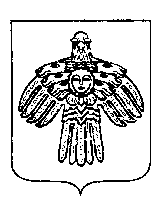 «ПЕЧОРА» МУНИЦИПАЛЬНÖЙ РАЙОНСА АДМИНИСТРАЦИЯ   21  ноября  2022 г. г. Печора  Республика Коми                       № 2299         